上海市注册会计师协会2016年度非执业会员继续教育培训流程第一步：登录平台1、 输入网址：http://ce.esnai.net/c/default/index.jsp?code=cpashanghai2、 登录培训    在“学员登录”区，输入姓名、非执业证书号、验证码登录。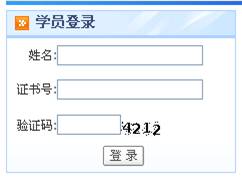 3、 补充个人信息登录后，在弹出的“补充修改个人信息”窗口，填写您的准确信息。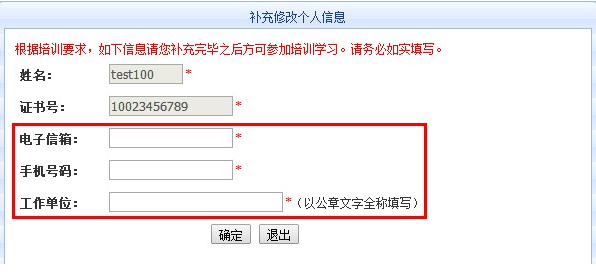 第二步：选课1、 请您选择“2016年度非执业继续教育”，并详细阅读“培训要求”。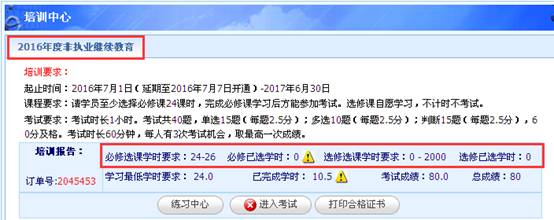 2、 在线选课   （1）选课：点击“选课”后即可看到“进入学习”按钮。   （2）取消选课：未听课前，可点击“取消”取消选课。   （3）试听：点击“试听”可先试听课程。    请注意：课程分必修课、选修课，必修课至少需要完成24学时，选修课自愿学习（不计时、不考试）。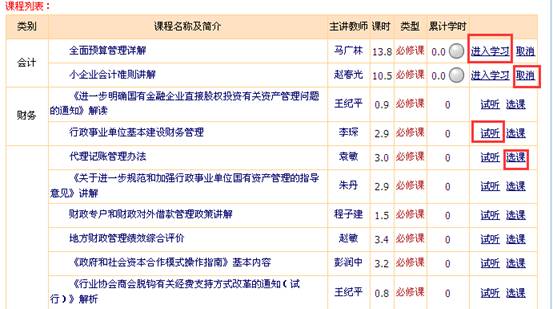 第三步：在线学习，完成学时1、 在课程列表中点“进入学习”，进入课程学习中心。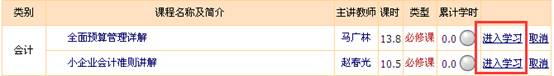 2、 学习中心功能   （1）课程学习：点击视频链接在线听课，系统将记录听课时长作为已完成学时。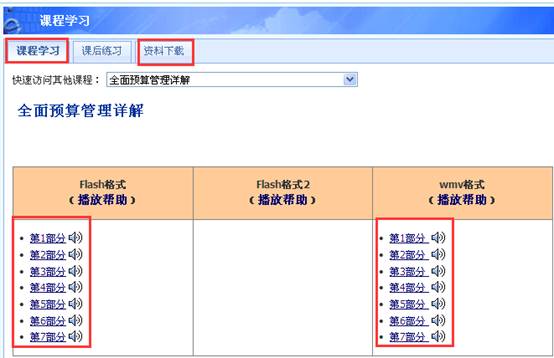    （2）课后练习：必修课程配有课后练习习题。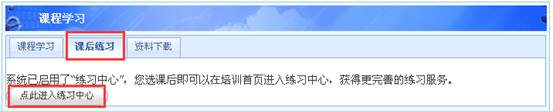    （3）资料下载：可下载课程讲义，进行打印。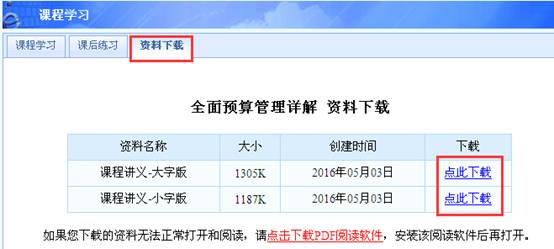    （4）答疑中心：培训相关提问24小时内答复。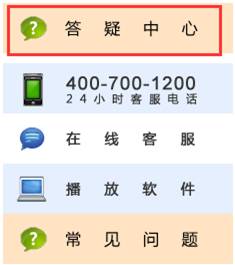 3、 达到培训规定的最低学时后，方可进入考试环节，学时情况请参看“培训报告”。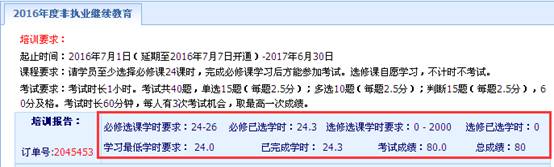 第四步：参加考试1、 达到规定学时后，点击“进入考试”按钮，开始考试。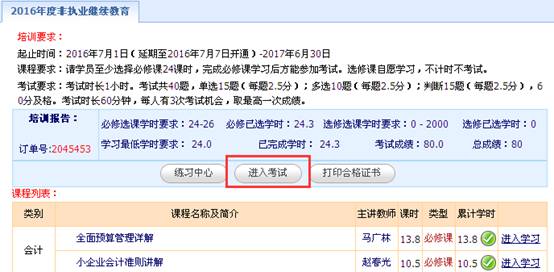 2、 考试为客观题，成绩考后即时显示，亦可在“培训报告”查询。3、 共有3次考试机会，最终成绩取最高得分。第五步：打印合格证书，参加年检1、 考试合格后，可点击“打印合格证书”的按钮。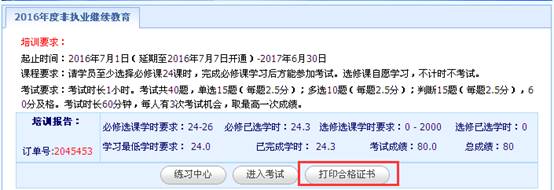 2、 考试合格的学员可持打印的合格证书前往协会进行年检。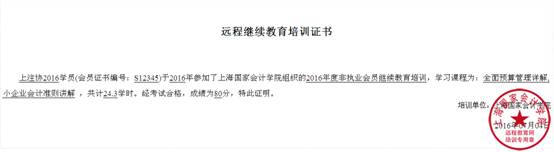 备注：教务咨询电话及工作时间咨询电话：400-700-1200（免长途，只收市话费）咨询时间：24小时客服（周末不休）传真：021-69768028、69768044Email: elearn@snai.edu